BHARATHIAR UNIVERSITY: COIMBATORE 641 046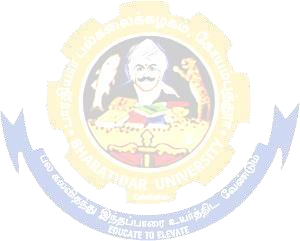 B.Com (Business Analytics)(For the students admitted during the academic year 2021– 22 onwards)partTitle of the CourseTitle of the CourseCredi tsHoursHoursMaximum MarksMaximum MarksMaximum MarkspartTitle of the CourseTitle of the CourseCredi tsTheoryPracticalCIAESETotalFIRST SEMESTERFIRST SEMESTERFIRST SEMESTERFIRST SEMESTERFIRST SEMESTERFIRST SEMESTERFIRST SEMESTERFIRST SEMESTERFIRST SEMESTERIILanguage-I465050100IIEnglish-IEnglish-I465050100IIICore I: Financial AccountingCore I: Financial Accounting445050100IIICore II: II – Fundamentals ofBusiness AnalyticsCore II: II – Fundamentals ofBusiness Analytics445050100IIIAllied I– Business Statistics IAllied I– Business Statistics I445050100IIICore - III: Computer Applications Practical - I – Analysis with ExcelCore - III: Computer Applications Practical - I – Analysis with Excel4-45050100IVEnvironmental Studies #Environmental Studies #22-5050TotalTotalTotal26264300350650SECOND SEMESTERSECOND SEMESTERSECOND SEMESTERSECOND SEMESTERSECOND SEMESTERSECOND SEMESTERSECOND SEMESTERSECOND SEMESTERSECOND SEMESTERILanguage-IILanguage-II465050100IIEnglish-IIEnglish-II465050100IIICore IV – C++Core IV – C++465050100IIICore V– Computer ApplicationPractical II – C++Core V– Computer ApplicationPractical II – C++4-45050100IIIAllied II – Business Statistics IIAllied II – Business Statistics II465050100IVValue Education – Human Rights #Value Education – Human Rights #22-5050TotalTotalTotal22264250300550THIRD SEMESTERTHIRD SEMESTERTHIRD SEMESTERTHIRD SEMESTERTHIRD SEMESTERTHIRD SEMESTERTHIRD SEMESTERTHIRD SEMESTERTHIRD SEMESTERIIICore VI – Business Data MiningCore VI – Business Data Mining465050100IIICore VII – Security Analysis and Portfolio ManagementCore VII – Security Analysis and Portfolio Management355050100IIICore VIII – Database ProgrammingCore VIII – Database Programming455050100IIIAllied III: Operations and Strategic ManagementAllied III: Operations and Strategic Management455050100IIICore-IX: Computer Applications Practical III – Database ProgrammingCore-IX: Computer Applications Practical III – Database Programming4-45050100IVSkilled Based Course 1–Technological Analytics – Java and Linux FundamentalsSkilled Based Course 1–Technological Analytics – Java and Linux Fundamentals33304575IVTamil @ / Advanced Tamil #(or) Non- major Elective – I: Yoga for Human Excellence #/ Women’s Rights # Constitution of IndiaTamil @ / Advanced Tamil #(or) Non- major Elective – I: Yoga for Human Excellence #/ Women’s Rights # Constitution of India225050Tamil @ / Advanced Tamil #(or) Non- major Elective – I: Yoga for Human Excellence #/ Women’s Rights # Constitution of IndiaTamil @ / Advanced Tamil #(or) Non- major Elective – I: Yoga for Human Excellence #/ Women’s Rights # Constitution of India225050TotalTotalTotal24264280345625FOURTH SEMESTERFOURTH SEMESTERFOURTH SEMESTERFOURTH SEMESTERFOURTH SEMESTERFOURTH SEMESTERFOURTH SEMESTERFOURTH SEMESTERFOURTH SEMESTERFOURTH SEMESTERIIICore X – R ProgrammingCore X – R Programming45505050100IIICore	XI	–	Business IntelligenceCore	XI	–	Business Intelligence45505050100IIICore XII – Principles of Financial ManagementCore XII – Principles of Financial Management34505050100IIIAllied	IV:	Principles	of MarketingAllied	IV:	Principles	of Marketing3430454575IIICore	XIII:	Computer Application Practical IV –Analysiswith SPSS & RCore	XIII:	Computer Application Practical IV –Analysiswith SPSS & R3-430454575Core XIV – PRACTICAL I -TechnologicalAnalytics – Java and Linux FundamentalsCore XIV – PRACTICAL I -TechnologicalAnalytics – Java and Linux Fundamentals3330454575IVSkilled	Based Course 2: Naan Mudhalvan office Fundamentalshttp://kb.naanmudhalvan.in/BharatSkilled	Based Course 2: Naan Mudhalvan office Fundamentalshttp://kb.naanmudhalvan.in/Bharat2-325252550IVhiar University_(BU)hiar University_(BU)2-325252550IVTamil @ /Advanced Tamil # (or) Non-major elective - II: General Awareness #Tamil @ /Advanced Tamil # (or) Non-major elective - II: General Awareness #22505050TotalTotalTotal24237265360360625FIFTH SEMESTERFIFTH SEMESTERFIFTH SEMESTERFIFTH SEMESTERFIFTH SEMESTERFIFTH SEMESTERFIFTH SEMESTERFIFTH SEMESTERFIFTH SEMESTERFIFTH SEMESTERIIIIIICore XV – Python46505050100IIIIIICore	XVI	–	Cost	and Management Accounting46505050100IIIIIICore XVII – Income Tax46505050100IIIIIICore	XVIII	-	Computer Applications:PythonPractical-V4-4505050100IIIIIIElective-IBusiness Organisation and ModelsBrand ManagementLegal Aspects of Business45505050100Skill	Based	Subject-III: Naan Mudhalvan-Accounting and Trading Essentials for Employability (Banking, Lending and NBFC Products and Services- I) http://kb.naanmudhalvan.in/images/3/37/BFSI-2_2023-2024.pdf2252575100IVIVSkill Based Course4: SAS & SCILAB3330304575TotalTotalTotal25264305305370675SIXTH SEMESTERSIXTH SEMESTERSIXTH SEMESTERSIXTH SEMESTERSIXTH SEMESTERSIXTH SEMESTERSIXTH SEMESTERSIXTH SEMESTERIIICore XIX – Hadoop475050100IIICore XX – ComputerApplications: Hadoop - Practicals VI35304575Core XXI - Practical II – SAS SCILAB34304575IIIElective IIFinancial Markets and InstitutionsCyber LawGoods and Service Tax35304575IIIProject Viva Voce465050100IVSkill based Subject- 5: Skill- based Subject-IV:Naan Mudhalvan- Fintech Course (Capital Markets / Digital Marketing / Operational Logistics) http://kb.naanmudhalvan.in/Bharathiar_University_(BU23252550VExtension Activities @2--5050TOTALTOTAL2130215310525GRAND TOTALGRAND TOTAL14215723161520353650Online courses will be implemented from next academic yearOnline courses will be implemented from next academic yearOnline courses will be implemented from next academic yearOnline courses will be implemented from next academic yearOnline courses will be implemented from next academic yearOnline courses will be implemented from next academic yearOnline courses will be implemented from next academic yearOnline courses will be implemented from next academic yearList of elective papers (College can choose any one of the paper as elective)List of elective papers (College can choose any one of the paper as elective)List of elective papers (College can choose any one of the paper as elective)Elective IABusiness Organisation and ModelsElective IBBrand ManagementElective ICLegal Aspects of BusinessElective IIAFinancial Markets and InstitutionsElective IIBCyber LawElective IICGoods and Service Tax